VUOSIKERTOMUS 2021

Liike/
Vuosikertomus
26.3.2022
Amandamaji ry:n hallitus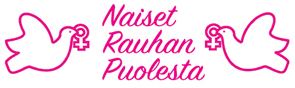 Vuosikertomus 2021Naiset Rauhan Puolesta/Amandamaji ryVuonna 2021 jatkui  ihmisten eristäytyminen, etätyöt, karanteenit ja edelleen luopuminen lähikontakteista. Tämä kaikki vaikeutti myös kansalaistoimintaa, kuten Naiset Rauhan Puolesta -liike hyvin selvästi koki. Harva suunniteltu projekti toteutui vuonna 2021.Vuosi oli liikkeemme 42. toimintavuosi. Liikkeessämme toimivia ryhmiä ovat mm. Itkijänaiset, Naiset Atomivoimaa Vastaan, Amandamaji ry. ja Äidit poliisiväkivaltaa vastaan. Naiset Rauhan Puolesta –liike ei ole kokoontunut vuoden aikana Naisasialiitto Unionin tiloissa Bulevardilla. Toiminnassamme olemme olleet verkkokokousten varassa niin kotimaisessa kuin ulkomaisessa toiminnassa. Muutamien avainhenkilöiden kanssa olemme kokoontuneet naamatusten ja osallistuneet fyysisesti joihinkin tapahtumiin. Olemme olleet yhteyksissä ahkerasti sähköpostin ja netin välityksellä.Amandamaji ry:n hallituksen jäsenet ovat, pj. Marika Lohi, varsinaiset jäsenet Marjatta Kurtén, Varpu Kinnunen-Saaritsa, Kikka Rytkönen ja Lea Launokari sekä varajäseninä Anja-Riitta Ketoskoski-Rexed ja Ulla Klötzer.Teemme yhteistyötä ja olemme jäseninä ICBUW:ssä (Kansainvälinen uraaniaseiden kieltoa vaativa verkosto), Pohjoismaisessa Uraaniaseet kieltoon -verkostossa, IPB:ssä (International Peace Bureau) ja ICAN (International Campaing to Abolish Nuclear Weapons) verkostossa sekä Robottiaseet kieltoon  (Stop Killer robots) -verkostossa.  Tänä vuonna liityimme GAMIP:iin (The Global Alliance for Ministries and Infrastructures for Peace, Maailmanlaajuinen liitto rauhan ministeriöiden ja infrastruktuurin puolesta). Kansainvälinen toiminta on liikkeessämme aktiivista.Kuluvalle vuodelle saimme avustusta Oikeusministeriön rauhantyön rahoista. Joihinkin tapahtumiin saamme tukea yksityisiltä henkilöiltä ja teemme yhteistyötä muiden järjestöjen kanssa, jolloin voimme jakaa kuluja.Naiset Rauhan Puolesta on kirjoittanut kannanottoja viranomaisille, laatinut ja allekirjoittanut vetoomuksia ja osallistunut useisiin militarisoinnin- ja atomivoimanvastaisiin mielenilmauksiin. Useat liikkeemme jäsenet ovat kirjoittaneet artikkeleita ja mielipidekirjoituksia, joita on julkaistu suomalaisissa ja ulkomaisissakin lehdissä.NRP:llä ei ole toimistoa ja kaikki työ tehdään vapaaehtoisvoimin. Kuluvana vuonna meillä oli kahden kuukauden ajan osa-aikainen palkattu henkilö. Liikkeellämme on Facebook-sivut ja nettisivujamme ylläpitää ulkopuolinen firma. Liikkeemme toimii yhteistyössä lähes kaikkien suomalaisten rauhan- ja ympäristöjärjestöjen kanssa.Amandamaji ry toimii Naiset Rauhan Puolesta –liikkeen virallisena rekisteröitynä järjestönä, jonka puitteissa liikkeemme pystyy toimimaan viranomaisiin päin. Taloutemme koostuu tukimaksuista, osanottomaksuista ja pienistä myyntituloista.Naiset Rauhan Puolesta -liikkeen tavoitteena on rauhankulttuurin rakentaminen ja tärkeän rauhankasvatuksen kehittäminen kaikilla oppiasteilla. Tavoitteenamme on fyysisestä ja rakenteellisesta väkivallasta, ydinaseista ja ydinvoimasta vapaa maailma. Naiset Rauhan Puolesta –liike on puoluepoliittisesti sitoutumaton rauhanliike. TOIMINTA1. Vetoomuksia, kannanottoja, ehdotuksia1.1. ITÄMEREN MILITARISOINTI – UHKA RAUHANTYÖLLEVuonna 2018 käynnistimme keskustelun Itämeren alueen sotilaallisista uhista. Haluamme saada Itämeren alueen poliitikkoja, rauhaninstituutteja, rauhantutkijoita, taiteilijoita, tunnettuja henkilöitä, kansalaisjärjestöjä ja yhteiskunnallisista asioista kiinnostuneita kansalaisia ottamaan osaa projektiimme, jossa Itämerestä tehdään RAUHAN MERI – rauhaa ihmisten kesken ja ympäristönsuojelua!Itämeren alueella Naton jäsenmaat sekä Venäjä järjestävät vuosittain runsaasti sotaharjoituksia. Lisäksi Nato-maat ovat toteuttaneet massiivisen uudelleenvarustelun alueella.Vuonna 2020 julkaistu Baltic Sea – militarization teksti (116 sivua) on päivitetty ja saatavissa englanniksi. Suomenkielinen versio julkaistaan myöhemmin. Tekstin tarkoituksena on tarkastella mm., 
• kylmän sodan paluuta Eurooppaan
•  yhteiskunnan piilomilitarisointia
• Itämeren militarisoitumista – länsimaiden uhkarohkeaa peliä
•  tiedustelutoimintaa – kybersotaa
Sotakoneisto ja atomiteollisuus ovat raskaita saastuttajia – muutama esimerkki
Kuinka rakentaa Itämerestä rauha meri? Rauha kansojen välillä ja rauha luonnon kanssa.

Tarkoituksena on järjestää vuonna 2022 seminaari, Itämeri  rauhan mereksi -  Rauhaa ihmisten kesken ja ympäristönsuojelua. Seminaariin osallistuisi suomalaisia rauhantutkijoita ja itämeren alueen aktivisteja. Seminaari on tarkoitettu myös poliitikoille ja muille kansalaisjärjestöille.

Englanninkielinen teksti:
http://www.naisetrauhanpuolesta.org/the-militarization-of-the-baltic-sea-a-threat-to-world-peace-2/

1.2.VETOOMUS RATIFIOIDA TPNW -SOPIMUS POHJOISMAIDEN HALLITUKSILLETammikuun 22. päivänä 2021 YK:n ydinaseet kieltävästä sopimuksesta (TPNW, Treaty on the Prohibition of Nuclear Weapons) tuli oikeudellisesti sitova osa kansainvälistä oikeutta. YK:n päivänä Honduras oli 50. maa, joka ratifioi sopimuksen, jolloin sopimus voi astua voimaan. Sopimus koskee valtioita, jotka ovat sen ratifioineet.  ”Ydinaseet ovat laittomia”, vetoomuksessa todetaan.Toiveena on, että syntyy moraalinen paine, jotta yhä useampi valtio ratifioi sopimuksen. Ei ole moraalisesti puolustettavissa, että yhdeksän maata voi uhata kaikkia muita 186 maailman itsenäistä valtiota aseilla, jotka voivat tuhota ihmiskunnan.Pohjoismaiden hallitukset ovat jo vuosia toimineet ydinaseriisunnan puolesta työskentelemällä aktiivisesti ydinsulkusopimuksen (NPT) hyväksi. Nyt on aika ratifioida YK:n yleissopimus ydinaseiden kieltämisestä.1.3. EHDOTUS RAUHAN JA KESTÄVÄN KEHITYKSEN MINISTERIÖN PERUSTAMISEKSI
Kansainvälisenä naistenpäivänä, 8.3.2021 Naiset Rauhan Puolesta -liike luovutti tasavallan presidentille, valtioneuvostolle ja kansanedustajille ehdotuksen, jossa Suomen tulee perustaa Rauhan ja Kestävän Kehityksen Ministeriö. Tämän ehdotuksen suunnitelma, taustatietojen kerääminen, kokoaminen ja kirjoittaminen aloitettiin jo vuonna 2020.

Ehdotusta tukevat Taiteilijat rauhan puolesta (PAND), Svenska Fredsvänner i Helsingfors ja Garantiföreningen för Finlands Fredsförbund rf, Suomen Rauhanliiton kannatusyhdistys ry/Fredspostens utgivarförening. Myös muissa Pohjoismaissa käydään näistä asioista vilkasta keskustelua kansalaisjärjestöjen piirissä. Suunnittelussa on yhteisiä aloitteita ja tiiviimpää yhteistyötä, mikä toivottavasti saa myönteisen vastaanoton myös poliittisilta päättäjiltä. Tässä yhteydessä liityimme jäseneksi GAMIPiin.
Tarkoituksena oli järjestää loppuvuodesta aiheesta seminaari, mutta koronapandemian vuoksi se on siirretty vuoteen 2022.Naiset Rauhan Puolesta –liikkeen ehdotus lähetettiin myös noin 60 kansalaisjärjestöille sekä puolueiden nais- ja nuorisojärjestöille Suomessa.Ehdotukseen liittyy 28 sivua perusteluja sekä taustamateriaalia, joista käy ilmi, että tällaisen ministeriön perustamisella on vankka kannatus paitsi YK:n taholta myös monelta arvovaltaiselta taholta, jotka ovat huolestuneita maailman nykyisestä tilasta ja sen tulevaisuudesta.Rauhan käsite on laajennettava käsittämään paitsi rauhaa kansojen välillä myös tasavertaista kehitystä sekä rauhaa luonnon kanssa ja sen ehdoilla.Materiaali on luettavissa suomeksi, ruotsiksi ja englanniksi Naiset Rauhan Puolesta -nettisivuilta. 
https://www.naisetrauhanpuolesta.org/wp-content/uploads/2021/03/Rauhan_ja_kestavan_kehityksen_ministerio_3.3.2021.pdf1.4. ETYK-HENKINEN HUIPPUKOKOUS ETYJIN 50-VUOTISJUHLAN YHTEYDESSÄ

Suomen presidentti Sauli Niinistö ehdotti, että järjestetään uusi suurvaltojen huippukokous Euroopan turvallisuus- ja yhteistyöjärjestön (Etyj) 50-vuotisjuhlan yhteydessä Euroopan turvallisuus- ja yhteistyökonferenssin (ETYK) hengessä. 

Suomi ja Ruotsi ovat perinteisesti toimineet rauhan ja aseriisunnan aloitteentekijöinä. Nykyään molemmilla mailla on yhä tiiviimpi yhteistyö NATO:n ja Yhdysvaltojen kanssa, mikä lisää jännitteitä Pohjoismaissa ja Itämeren alueella.
Naiset Rauhan Puolesta tiedusteli tukea Niinistön ehdotukselle ja saimme allekirjoitukset yli 130 järjestöltä kaikista Pohjoismaista ja Itämeren maista (yli 70 saksalaista järjestöä).  Järjestöjen tukikirje on lähetetty kaikille Pohjoismaiden ja Itämeren maiden presidenteille, ministereille ja parlamentaarikoille, Etyjn sihteeristölle sekä Yhdysvaltojen presidentille, varapresidentille ja ulkoministerille. 

Niinistön mielestä Suomella voi tässä tilanteessa olla edellytykset toimia välittäjänä, sillä maallamme on suora keskusteluyhteys kaikkiin suurvaltoihin.

Uusi Etyj-huippukokous ei ole vain tervetullut, se on ratkaisevan tärkeä Euroopan ja koko planeetan tulevaisuuden kannalta.1.5. VETOOMUS GLASGOW´N ILMASTOKOKOUKSELLE (31.10-12.11.2021)
Naiset Rauhan Puolesta oli allekirjoittajana mukana CEOBS:n (Conflict and Environment Observatory) Glasgow'n ilmastokokoukselle osoittamassa vetoomuksessa, joka vaatii sotilaspäästöjen vähentämistä.Armeijoiden päästöt, kustannukset ja raportointi
Armeijat ovat valtavia energiankuluttajia. Niiden harjoittelu, toiminnot ja operaatiot aiheuttavat huomattavasti kasvihuonekaasupäästöjä kuten myös muita haitallisia ympäristövaikutuksia. Asevoimat ovat tyypillisesti hallinnonalojen suurimpia energiankuluttaja, mutta tietoa niiden päästöistä ei ole perinteisesti haluttu tuoda ilmi.Maailmanlaajuiset sotilasmenot kasvoivat 2,6 prosenttia vuonna 2020, lähes 2 biljoonaan Yhdysvaltain dollariin, huolimatta koronapandemiasta johtuneesta 4,4 prosentin maailman bruttokansantuotteen laskusta. Sotilasmenojen kasvu aiheuttaa riskin vastaavasta kasvusta päästöissä. Se myös suuntaa rahoitusta pois kestävältä kehitykseltä ja ilmastonmuutoksen hillinnältä ja siihen sopeutumiselta.1.6. ROBOTTIASEET KIELTOON, SUOMEN VERKOSTONRP on Robottiaseet kieltoon -kansainvälisen ja Suomen verkoston jäsen.  Osallistumme kokouksiin ja muihin verkoston järjestämiin tapahtumiin. Tarkoituksena on vaikuttaa päättäjiin erilaisin keinoin.Suomen verkoston tavoitteet ovat:
- Suomen tulee aktiivisesti tukea täysin autonomisten asejärjestelmien kieltoa YK:ssa. 
- Keskustelua täysin autonomisista asejärjestelmistä on käytävä kansallisesti. Kielto niiden kehittämiseen, valmistamiseen ja käyttöön on sisällytettävä myös Suomen lainsäädäntöön. 
- Täysin autonomisia asejärjestelmiä ei tule rahoittaa Euroopan unionin puolustusrahastosta. Suomen on vastustettava rahaston avaamista näiden järjestelmien kehittämiseen ja ajettava kieltoa myös EU:ssa.1.7. LAUSUNTO FENNOVOIMA OY:N HANHIKIVI 1 –YDINVOIMALAITOKSEN RAKENTAMISLUPAHAKEMUKSEN PÄIVITYKSESTÄFennovoima Oy oli päivittänyt rakentamislupahakemustaan Työ- ja elinkeinoministeriölle.
Tähän päivitykseen sai antaa lausunnon, jonka Naiset Rauhan Puolesta ja Naiset Atomivoimaa Vastaan antoivat 15.9.2021. Koko lausunto on luettavissa kotisivuiltamme.
Tässä muutamia ehdotuksiamme ja kommenttejamme:Kustannusarvio – Rahoituslähteet - Varautuminen taloudellisiin riskeihin ja epävarmuuksiin
Ydinvoima on kallista ja riskialtista. Me ehdotamme siksi, että viranomaiset, jotka ovat edesvastuuttomasti olleet viemässä sekä OL 3 että Hanhikivi 1 hankkeita eteenpäin, kehottavat Fennovoimaa luopumaan ydinvoimahankkeesta ja käyttämään jo Hanhikiven niemellä rakennettua infrastruktuuria esimerkiksi tuulivoimapuiston rakentamiseen.
Se voisi toimia Suomi-Venäjä uusiutuvien energiamuotojen kehittämisyhteistyöprojektina.Käytetyn ydinpolttoaineen loppusijoitus – todetaan:
Ehdotamme, että ennen kun loppusijoituskysymykset on ratkaistu, ja mahdollisesti jo lähes valmis Olkiluodon loppusijoitusluola Onkalo otetaan käyttöön, korkea-aktiivisen ydinjätteen tuottaminen olisi lopetettava uusien ydinvoimalaitosten rakentamista tule sallia.Varautuminen vakaviin reaktorionnettomuuksiin
Meidän kommenttimme: Viranomainen, joka tällaisessa tilanteessa tukee ydinvoiman lisärakentamista on ajamassa Suomea ja Suomen teknologista kehitystä ja mainetta perikatoon. Ydinvoima ei ole Suomen yhteiskunnan kokonaisedun mukaista vaan väite on täysin harhaanjohtava ja ainoastaan tietyn teollisuushaaran edun mukaista. Kaikki käyrät maailmanlaajuisesti osoittavat, että ydinvoima on laskussa ja uusiutuvat energiamuodot kovassa nousussa.http://www.naisetrauhanpuolesta.org/lausunto-fennovoima-oyn-hanhikivi-i-ydinvoimalaitoksen-rakentamislupahakemuksen-paivityksesta/
1.8. LOVIISAN YDINVOIMALAITOKSEN YMPÄRISTÖVAIKUTUSTEN ARVIOINTISELOSTUS

Arviointiohjelma koskee Loviisan ydinvoimalaitoksen käytön jatkamista ja vaihtoehtoisesti käytöstä poistoa. Tähän arviointiohjelmaan sai antaa lausunnon, jonka Naiset Rauhan Puolesta ja Naiset Atomivoimaa Vastaan antoivat  10.11.2021. Koko laaja, perusteellinen 28 sivuinen lausunto on luettavissa kotisivuiltamme.Lausunnossa todetaan mm. Ydinreaktoreiden käyttöiän pidentämistä on tarkasteltava ydinvoiman koko elinkaaren kannalta – ottaen huomioon myös ilmastonmuutoksen sekä imagolliset seikat.Käyttöiän pidentämisen syy on puhtaasti taloudellinen ydinvoimayrityksen kannalta – ei kansalaisten kokonaisedun mukainen Ikääntyvät ydinvoimalat eivät ole läheskään uusien reaktorien edellyttämien uusimpien teknisten standardien mukaisia
Päätelmä
Fortum tavoittelee Loviisa 1 ja 2 -reaktorien käyttöiän edelleen pidentämisellä häikäilemätöntä taloudellista voittoa ja pelaa julmaa peliä kansalaisten turvallisuuden sekä ympäristön kanssa.Fortum osoittaa myös syvää välinpitämättömyyttä naapurimaiden kansalaisia ja heidän turvallisuutta suojelevia instituutiota kohtaan. 
Nojaten yllä oleviin perusteluihin vaadimmeettä TEM, yllä esitettyjen päätelmien johdosta, ei käsittele kapeasti vain Loviisa 1 ja 2 -reaktoreiden käyttöiän pidentämistä, vaan ydinvoimaa kokonaisuutena – koko elinkaarta - ottaen huomioon  ilmastonmuutoksen sekä Suomen imagoa ja tulevat sukupolvet että TEM perehtyy yllä mainittuihin Saksan eri viranomaisten lausuntoihin sekä Redeker/Sellner/Dahs asianajajatoimiston Itävallan hallitukselle laadittuun raporttiin, Belgian Korkeimman Terveysneuvoston raporttiin ja muihin raportteihin, jotka osoittavat, että ydinvoima ei kuulu kestävän kehityksen energiapalettiinettä TEM, kansallisten etujen sekä kansainvälisen imagon nostamisen perusteella, ei myönnä Fortumille lupaa Loviisa 1 ja 2 -reaktorien käyttöiän pidentämiselleettä TEM kehottaa Fortumia sijoittamaan käyttöiän pidentämiseen tarkoitetut rahat uusiutuvaan energiantuotantoon ja vetykaasuteknologiaan, sekä valmistautumiseen reaktorien käytöstä poistamiseen ja vastuulliseen purkamiseen jaettä TEM kehottaa Fortumia hoitamaan ydinjätteiden ja etenkin käytetyn polttoaineen loppusijoituksen huomioiden kaikki eettiset ja moraaliset näkökohdat sekä tulevat sukupolvet ja niiden oikeuden hyvään elämään!http://www.naisetrauhanpuolesta.org/lausunto-loviisan-ydinvoimalaitoksen-ymparistovaikutusten-arviointiselostus/2. TAPAHTUMAT2.1. TSHERNOBYLIN 35-VUOTIS MUISTOPÄIVÄ SEKÄ FUKUSHIMAN 10-VUOTIS MUISTOPÄIVÄNaiset Atomivoimaa Vastaan, Naiset Rauhan Puolesta, PAND – Taiteilijat rauhan puolesta ry.  ja Tulikansa järjestivät 26.4.  mielenosoituksen Tšernobylin sekä Fukushiman onnettomuuksien muistoksi Suurkirkon aukiolla, Helsingissä.Kun ydinvoima ydinpommiteknologian myötä otettiin käyttöön, sitä mainostettiin lähes ilmaisena ja turvallisena energialähteenä. Tilanne on tänään toisenlainen. Yhä suuremmat ja monimutkaisemmat reaktoriprojektit ovat olleet vuosia myöhässä ja budjettiylitykset tähtititeteellisiä. OL 3 on tästä loistava esimerkki.Ydinvoima on ajan ja rahan tuhlausta ilmastotaistelussa. Suhteessa energiatehokkuuteen ydinvoiman ilmastoa lämmittävät päästöt ovat moninkertaiset verrattuna tuuli- ja aurinkoenergiaan. Lisäksi ydinvoiman rakentaminen on hidasta.Naiset Atomivoimaa Vastaan, Naiset Rauhan Puolesta, PAND - Taiteilijat rauhan puolesta ry. ja Tulikansa vetoavat Suomen päättäjiin ja viranomaisiin:Hanhikiven reaktoriprojektia ei tule toteuttaa. Alueelle on suunniteltava uusiutuvia energiamuotoja.Loviisa 1 ja 2 reaktoreiden käyttöaikaa ei tule pidentää.Onkalo loppusijoitusratkaisuna on pantava jäihin kunnes kuparikapseleiden korroosio-ongelma on ratkaistu.Yhdistyneiden Kansakuntien yleiskokous antoi 8. joulukuuta 2016 päätöslauselman, jossa nimettiin huhtikuun 26. päivä kansainväliseksi Tšernobylin katastrofin muistopäiväksi.2.2. HIROSHIMA-ILTA 6.8.2021 HELSINGISSÄ TÖÖLÖNLAHDELLAAtomipommien uhreja muistetaan ympäri maailmaa Hiroshima-päivänä 6.8. Samalla muistutetaan ydinaseriisunnan ja rauhantyön tärkeydestä. ”On meidän tehtävämme muistaa, jotta voimme sanoa: Ei koskaan enää”, sanotaan Rauhanliiton tiedotteessa.Puhujina olivat Raija Korhonen (yhteiskunnallisen työn pastori ja pääluottamusmies) ja Kari Enqvist (kosmologi ja kirjailija), musiikki Emma Salokoski ja Johanna Juhola (harmonikka) Perinteiset kynttilälyhdyt laskettiin mereen.Tapahtuman järjestivät Suomen Rauhanliitto, Svenska Fredsvänner i Helsingfors, Helsingin seurakuntayhtymä ja Töölön seurakunta yhteistyössä usean rauhanjärjestön kanssa.2.3. FRED PÅ JORDEN. FRED MED JORDEN. ÖSTERLENS FREDSFESTIVAL, SVERIGE 6.-8.8.2021Kvinnor för Fred, Ruotsi oli yksi  seminaarin pääjärjestäjistä. Viikonlopun tapahtumat aloitti Hiroshimapäivä. Ingela Mårtenssonin luentoaihe oli  ”Ydinaseet - yhteinen turvallisuus vai yhteinen tuho” (Kärnvapen – gemensam säkerhet eller gemensam förintelse). Ekopedagogit, Ingrid ja Nikolas Berg, käsittelivät aihetta ”Luonnon oikeudet - miten luomme rauhaa maan kanssa” (Naturens rättigheter – hur skapar vi fred med jorden). Ilta päättyi kynttilätapahtumaan.

Lauantaipäivä oli pääasiassa pohjoismaiden rauhanjärjestöjen esittelyä. Suomesta Ulla Klötzerin oli tarkoitus olla paikalla, mutta koronarajoitusten  vuoksi hänen powerpoint -esitelmänsä  ”Yhteistyö rauhan ja kestävän kehityksen puolesta – rauha kansojen välillä ja luonnon kanssa” (Samarbete för fred och hållbar utveckling - fred mellan folken och med naturen) luettiin tialisuudessa ja Klötzer osallistui keskusteluun zoom-yhteydellä.Esitelmä on nettisivuillamme: https://www.naisetrauhanpuolesta.org/wp-content/uploads/2021/08/Fred-och-hallbar-utveckling-augusti_2021_Ulla_Klotzer.pdf2.4. NAISET TEKEVÄT RAUHAA – PERINNE JATKUU -SEMINAARI , 30.10.2021Seminaari järjestettiin 30.10. Villa Salinissa, HelsingissäSe oli tarkoitettu erityisesti nuorille naisille, jotka ovat kiinnostuneet naisten rauhantyöstä ja rauhankulttuurista tämän päivän Suomessa ja maailmassa. Seminaarin tarkoituksena oli luoda kontakteja monikulttuuriselle naisten rauhantyölle ja löytää yhteisiä  kokemuksia. Tavoitteena oli vahvistaa erilaisuuden kunnioittamista ja kulttuurienvälistä vuoropuhelua.
Seminaarin alussa kuulimme lyhyen katsauksen NRP:n toiminnasta ja lounaan jälkeen esitelmän NRP:n ehdotuksesta Rauhan ja Kestävän Kehityksen ministeriöksi. 
Seminaarin paneelissa toimme esille maahanmuuttajanaisten henkilökohtaisia tarinoita  suomalaisessa yhteiskunnassa. Paneeliin osallistuivat  Mania  Alkhatib  Syyriasta, Aziza Hossaini  Afganistanista ja Sunniva Drake Suomesta. 
Työryhmien teemat olivat: Viranomaisiin luottaminen ja viranomaisyhteistyö, kotouttaminen ja syrjintä sekä lähisuhdeväkivalta ja epätasa-arvo.
Työryhmätyöskentely oli hyvin vilkasta ja keskustelu ja ideoiden esille tuominen antoisaa.Ilmoittautuneita oli yli 30, mutta paikalle saapui yhteensä 23 osanottajaa. Valitettavasti koronapandemian  vuoksi moni jäi pois.Olimme järjestäneet lapsille koko päiväksi lastenvahdit. Seminaari järjestettiin yhteistyössä Monika naisten ja Suomi-Syyria -ystävyysseuran kanssa.
2.5. ARNDT PEKURISTA MUISTAEN, 5.11.

Rauhanjärjestöt veivät Suomen tunnetuimman pasifistin, Arndt Pekurisen haudalle tervehdyksen. Mukana myös Naiset Rauhan Puolesta laskemalla koristekaalin haudalle. Rauhanasemalla tilaisuus, jossa Jarkko Räihä esitteli sarjakuvakirjaansa,  Arja Pekurinen ja Timo Virtala esiintyivät. Lopuksi esitettiin Ville Suhosen ohjaama dokumenttielokuva, Ikuiseen Rauhaan. 

2.6. NAAPURIT YSTÄVINÄ, EI VIHOLLISINA, OSLO 12.-14.11.2021 Seminaarin järjestivät kolme norjalaista rauhanjärjestöä: Norjan Rauhanliitto (Norges Fredslag), Isoäidit Rauhan Puolesta (Grandmothers for Peace) ja WILPF Norja. Suunnittelukokouksia pidettiin pitkin vuotta kaikkien pohjoismaiden kesken, myös NRP oli tiiviisti mukana suunnittelutyössä.
Osanottajia paikalla oli yhteensä 50, sekä Zoomin välityksellä n. 30 henkilöä. Suomesta osallistujia oli kahdeksan.Ote rauhanseminaarin lausunnosta:
Antoisa ja inspiroiva pohjoismais-venäläinen seminaari/webinaari järjestettiin Oslossa 12.-14. marraskuuta 2021. Osallistujat ja puhujat Tanskasta, Suomesta, Grönlannista, Islannista, Norjasta, Venäjältä, Ruotsista ja Ahvenanmaalta jakoivat huolenaiheita ja näkemyksiä sekä etsivät yhdessä ratkaisuja.Seminaarin tavoitteena oli käsitellä kokonaisteemaa ”Naapurit ystävinä – ei vihollisina”, vahvistamalla Pohjoismaiden ja Venäjän rauhanjärjestöjen ja aktivistien välisiä yhteyksiä ja yhteistyötä. Kolmen päivän ajan osallistujat keskustelivat mm. seuraavista aiheista: ydinjätteen turvallinen varastointi, turvallisuuden ja rauhanstrategioiden uudistaminen, Itämeren demilitarisointi, arktista aluetta koskevat erityishaasteet ja xmiten Pohjoismaiden neuvosto ja Venäjä voivat edistää rauhaa.Pohjoismaiden rauhanjärjestöt rohkaisevat Pohjoismaiden neuvostoa osallistumaan aktiivisemmin työhön rauhan ja oikeuden puolesta Itämerellä ja arktisella alueella. Ne ehdottavat esimerkiksi alakomitean perustamista edistämään rauhaa, aseistariisuntaa ja ihmisten  turvallisuutta.2.7. KIELER WOCHE, FORUM   11.9.2021

Foorumissa keskusteltiin Itämeren sotilasoperaatioista ja niiden vaikutuksista rauhaan, vakauteen ja ympäristöön. Foorumissa tuotiin esiin myös aseteollisuuden merkitystä. Ulla Klötzer osallistui Kielin pormestarin, Hans-Werner Tovarin koollekutsumaan, osaksi zoom-muodossa järjestettyyn seminaariin ”Im Spannungsfeld von Sicherheit und Umweltschutz – Ein Dialog über die Situation in der Ostsee” ("Turvallisuuden ja ympäristönsuojelun jännitteiden kentällä - Vuoropuhelu Itämeren tilanteesta"). Foorumi toimi osana vuosittaista  “Kieler Woche” tapahtumaa.Keskusteluun osallistui myös Saksan laivaston amiraali, Christian Bock ja Tri Luis Alejandro Orellano, ThyssenKrupp Marine Systemsistä (laivaston alusten, pinta-alusten ja sukellusveneiden toimittajaryhmä).
3. MUUTAKoronapandemiasta johtuen olemme keskittyneet työssämme paljon kerääämään tietoja eri lähteistä. Olemme olleet yhteydessä kansainvälisiin järjestöihin, kääntäneet materiaalia ja toimittaneet niistä kirjoitettuja vetoomuksia ja lausuntoja päättäjille ja viranomaisille. Tämä näkyy vuosikertomuksestamme. Olemme kirjoittaneet useita mielipidekirjoituksia ja lähettäneet lehdistötiedotteita, antaneet haastatteluja ja lausuntoja lehtiin sekä feministisille yliopisto-opinnäytetutkijoille.26.3.2022Amandamaji ryHallitus